Занятие 2Тема: «Дом и его части»Коррекционно-образовательные задачи:Обогащение словаря по теме «Наш дом». Уточнение и расширение представлений о назначении, материалах, из которых строят дома, профессиях людей участвующих в строительстве зданий. Совершенствование грамматического строя речи (образование относительных прилагательных со значением соотнесенности с различными материалами; употребление родственных слов).Коррекционно-развивающие задачи:Развитие связной речи, внимания, мышления; умения сравнивать предметы, выделяя отличительные признаки.Коррекционно-воспитательные задачи:Формирование навыков сотрудничества, взаимодействия.Предварительная работа: обратить внимание детей на различные строения, дома (одноэтажные, многоэтажные, каменные, деревянные, панельные).  Оборудование: Игра «Кто где живет?», картинки с изображением жилища человека, одноэтажный и многоэтажный дома, игра «Строительные профессии», мяч, листы в клеточку, простые карандаши.Ход занятияОрганизационный момент.Логопед: Сядет тот, кто назовёт свой адрес. (Дети называют) Упражнение «Найди родственников слова - дом»- Что значит слово «жильё»? - А где живет человек? (В доме)- Как можно сказать о маленьком доме? (домик)- О большом доме? (домище)- Сказочный человек, который живет в доме? (домовой)- Человек, который любит проводить свободное время у себя дома? (домосед)- Как назовем дела, которые выполняем дома? (домашние)- Как называют женщину, которая не работает, а ведет домашнее хозяйство? (домохозяйка)Дом, домик, домище, домовой, домашний, домосед, домохозяйка – это семья слов, слова-родственники. Дидактическая игра с мячом «Назови какой дом?» Дом из кирпича (какой дом?) – кирпичный дом.из бетона –                 из пластмассы -                 из бумаги -                из камня –            из металла -               изо льда –                  из глины —                  из стекла -    из дерева –Правильно ли я сказала, если нет, то исправьте.Около школы строит (кирпич) дом.                                                  Оля живет в (бетон) доме.На опушке леса стоит (дерево) дом лесника.                       Мама сделала для куклы (бумага) дом.В (стекло) домике живут разноцветные рыбки.                          У Бабы-Яги (дерево) избушка.Поросенок Наф-Наф построил (кирпич) домик.                      У куклы Барби (пластмасса) домик.нежная Королева живет в (лед) дворце.Упражнение «Части дома», беседа о комнатахВ каком еще жилище может жить человек? (в замке, во дворце, в шалаше, в избе, в тереме, в крепости, в палатке)Из чего состоит многоэтажный дом? (лифты, коридоры, подъезды, квартиры, подвалы, чердаки) Из чего состоит квартира? (Перечисляют комнаты)Физкультминутка Артикуляционная гимнастикаДидактическая игра «Кто что делает?» (логопед показывает картинки с изображением людей разных строительных профессий, а дети называют  слова-действия)- Кто строит дома? (строители)- Что делает каменщик? (Каменщик строит, возводит стены) и т.д.- Какие еще здания строят строители? (библиотеки, школы, детские сады)- Люди каких профессий участвуют в строительстве дома? (каменщик, штукатур, маляр, кровельщик, паркетчик, стекольщик, бетонщик, сварщик, сантехник, электрик, плотник)Графический диктантПоставьте точку в середине листка. От нее проведите: 4 клетки вниз, 4 клетки вправо, 4 клетки вверх, 4 клетки влево, 2 клетки по диагонали вправо вверх, 2 клетки по диагонали вправо вниз. (Получился домик)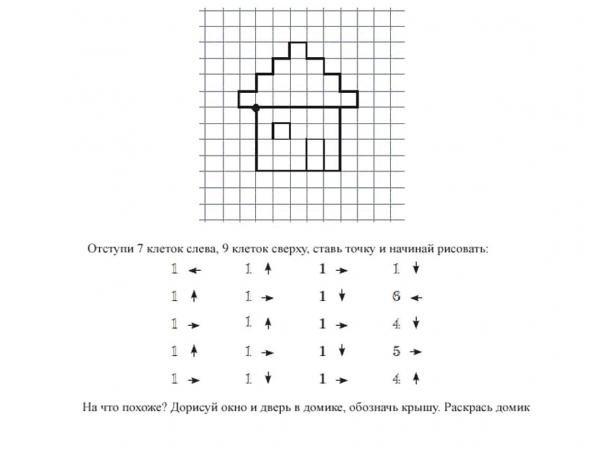 Окончание занятия.О чём мы сегодня с вами говорили? (какие бывают дома и т.д.)Какие части дома/квартиры мы с вами вспоминали? (дети называют виды домов). Оценка деятельности детей.